UNIVERSIDAD GUADALAJARA LAMAR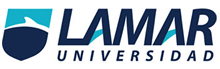 FORMATO DE PRESENTACIÓN PARA SEMINARIO DE TITULACIÓN“TURISMO RELIGIOSO, SOSTENIBLE EN SAN JUAN DE LOS LAGOS”  MUNICIPIO DE SAN JUAN DE LOS LAGOS, JALISCO.NORMA ESTEFANÍA TADEO HERNÁNDEZGUADALAJARA, JALISCO 
DICIEMBRE 2014ASESOR__________________________________AgradecimientosNorma Estefanía Tadeo Hernández desea agradecerle a nuestra casa la Universidad Guadalajara LAMARA nuestra maestro de Seminario de TitulaciónA nuestros asesores y maestrosPor su decisión, apoyo y participación.                                                        GRACIASAgradecimientos PersonalesA Dios por haberme dado y dar la satisfacción, a mi madre, familiares y amigos que apoyaron y confiaron en mí.                                                              GRACIASÍNDICEAgradecimientoIntroducción.................................................................................................... 2Hipotesis…..................................................................................................... 3Preguntas……………………........................................................................... 4Justificación………………............................................................................... 5Objetivos………………………………………………………………………………7Metodología y Métodos de Investigación...………………………………………..8Capítulo 1.- Turismo¿Qué es Turismo?.............................................................................. 9Turismo Religioso............................................................................... 91.2.1 Antecedentes del Turismo Religioso en México............................ 91.2.2 Peregrinación................................................................................ 101.2.3 Turismo Cultural............................................................................ 101.2.3.1 Cultura...................................................................................... 101.2.3.2 Tradición................................................................................... 101.2.3.3 Leyenda.................................................................................... 10Capítulo 2.- San Juan de los Lagos2.1 Ubicación............................................................................................ 112.2 Reseña Historita................................................................................. 112.3 Capacidad de Hospedaje................................................................... 112.4 Inventario de Atractivos Turísticos..................................................... 112.4.1 ¿Qué es un inventario? .............................................................. 122.5 Turismo Religioso en San Juan de los Lagos..................................... 122.6 La aparición de la Fiesta...................................................................... 12Bibliografías y Fuentes.................................................................................... 14INTRODUCCIÓN
El Turismo Religiosos tiene una importancia cada vez mayor en la economía, y en México, el Municipio de San Juan de los Lagos toma el segundo lugar al recibir 7 millones de peregrinos o visitantes  anuales, debido a las festividades religiosas con gran significado católico.Dado que el turismo religioso se desarrolla sobre una base comercial afronta problemas que pueden incurrir de forma negativa en la sostenibilidad de los espacios y patrimonio del lugar, pero que también puede ser positivo por la derrama económica que esta genera favoreciendo desde un punto de vista económico, ambiental, social, natural y cultural. Casi todas las comunidades religiosas son favorables, por ingresos para mantener a sus miembros, y mantener y conservar los santuarios y monumentos, así como su entorno natural.Sin embargo; se trata de un mercado que la mayoría de las veces ha sido subestimada. Existen fallas u omisiones en la misma Ley Orgánica del Poder Ejecutivo del Estado de Jalisco.Por esta razón, sería prudente, conveniente y necesario que en los diferentes niveles de gobierno se actúe para aprovechar la veta de este tipo de turismo.Como se ha podido apreciar el reto y las oportunidades de atender, promover, proteger y aprovechar el fenómeno turístico en cuestión, son muy atractivas.HIPOTESISPese a las cifras, en México no se presta suficiente atención a este tipo de turismo.En el aspecto legal no se cuenta aún con una reglamentación para su protección y fomento, pese a las facultades que a las autoridades municipales les confiere, para el que no bastaría la aprobación sólo de un cabildo, sino además la concientización de la población y la voluntad para aplicarlo en provecho de una comunidad que, como muchas otras con similares características, desde siempre se han beneficiado con esta actividad.Existen fallas u omisiones en la misma Ley Orgánica del Poder Ejecutivo del Estado de Jalisco. Por ejemplo, el Decreto 14780, del 22 de febrero de 1993, en el cual se dan a conocer en su Artículo 34 los XXIV incisos sobre las facultades de la Secretaría de Turismo Estatal, así como en nuestra Ley Federal de Turismo del 31 de diciembre de 1992 o sus reglamentos, el término “turismo religioso” o “turismo por motivación religiosa” no aparece.Por esta razón, sería prudente, conveniente y necesario que en los diferentes niveles de gobierno se actúe para aprovechar la veta de este tipo de turismo.Como se ha podido apreciar el reto y las oportunidades de atender, promover, proteger y aprovechar el fenómeno turístico en cuestión, son muy atractivas.Se trata de un mercado que la mayoría de las veces ha sido subestimado, de un objetivo posible, una realidad latente y vigente, una meta al alcance del interés y la imaginación, que deberá conducir a atender en este tema deficiencias y prioridades.PREGUNTAS

¿Qué es el turismo religioso?¿Qué es una peregrinación?Antecedentes del turismo religioso¿Qué es el turismo Cultural?¿Cuáles son los sitios turísticos más concurridos de San Juan de los Lagos?¿Cuál es su capacidad hotelera?¿Cuáles son los beneficios económicos que le otorgan las fiestas religiosas?¿Cuál es la festividad más importante en el municipio?¿De dónde provienen la mayor parte de peregrinos?¿Qué es una religión?¿Cómo afecta a las comunidades el turismo religioso?¿Cómo afecta en el aspecto económico?¿Cómo afecta en el aspecto cultural?¿Por qué se practica el turismo religioso en San Juan de los Lagos?Atractivos Turísticos en el municipioJUSTIFICACIÓNEl turismo religioso crece considerablemente, no solo en los países desarrollados sino también en los países en desarrollo, ya que los excedentes económicos permiten viajar a las clases altas y medias. El turismo religioso se internacionaliza y el desarrollo espectacular de los destinos de turismo religioso durante los últimos treinta años ha permitido que las peregrinaciones recobren la notoriedad de antaño, y que los encuentros religiosos reúnan a decenas de millones de personas. Dado que el turismo religioso se desarrolla sobre una base comercial de manera muy rápida y que responde a motivos profundos, debe afrontar una serie de problemas operativos que pueden incidir negativamente en la sostenibilidad de los equipamientos, de los espacios que discurre y sobre todo de su patrimonio.Por lo que respecta a los lugares y destinos de peregrinación, se trata de cuestión de ordenación y mantenimiento de monumentos, a menudo antiguos, que es preciso proteger y rehabilitar. A ello se suma la gestión y promoción de estos destinos y el desarrollo de una economía local sostenible. En cuanto a los eventos y grandes encuentros se trata de cuestionar y controlar los flujos y los accesos, garantizar la acogida, el alojamiento en buenas condiciones de higiene y salud pública.¿Cómo puede el turismo religioso definirse como "sostenible"? Debe favorecer la aparición de un ciclo virtuoso de desarrollo local desde un punto de vista económico, ambiental, social, cultural y también ético y debe participar en la conservación de los valores naturales y culturales locales. No debe contribuir al cambio climático, es decir, debe utilizar de la mejor forma y con el mayor ahorro posible las energías renovables para evitar contaminar la atmósfera. Casi todas las comunidades religiosas son favorables al turismo, ya que significa ingresos para mantener a sus miembros, informar mejor a sus fieles y al público y mantener y conservar los santuarios y monumentos, así como su entorno natural. 
Para México es preciso valorar el gran potencial que el turismo de motivación religiosa: sólo por el santuario de Guadalupe se calcula que pasan de 12 a 14 millones de peregrinos o visitantes al año (4 millones cada diciembre); por San Juan de los Lagos, casi 7 millones de peregrinos anuales (casi 2 millones de personas a principios de febrero).¿Debe dicha motivación ser considerada como turística? El viaje en sí y sus efectos económicos en el núcleo receptor son práctica y teóricamente iguales a cualquier otra motivación de la actividad turística, pues tanto el turista como el peregrino utilizan los servicios y la infraestructura, y adquieren en trayectos y estancia, sus gastos, etc.Sin embargo, en la mayoría de estos polos de atracción turístico-religiosa se carece de datos estadísticos especializados o de seguimiento sobre el comportamiento de la influencia de visitantes, sus gustos y preferencias, su procedencia y su estancia, su gasto, etc.Es hasta la época actual, a principios del presente milenio, cuando se está reconociendo el verdadero potencial de la actividad turística llamada “por motivación religiosa”; hasta hoy se estudia, analiza y se comprende en toda su dimensión, por la gran derrama económica que genera, independientemente de sus implicaciones de aspecto sociológico, psicológico y hasta político.OBJETIVOSGenerales:Conocer y valorar a San Juan de los Lagos, Jalisco, en carácter turístico para posteriormente realizar un análisis de las posibilidades económicas que tiene de prevalecer como un sitio turístico.Específicos:Conocer la manera en que se desarrolla el turismo dentro del municipio de San Juan de los Lagos.Describir el tipo de atractivos turísticos que hay en San Juan de los Lagos.Definir cuál es el carácter económico-social de pueblo y realizar un estudio de las mismas para el carácter de San Juan de los Lagos.Analizar los puntos positivos y negativos que puedan desarrollarse en San Juan de los Lagos fuera de temporada de peregrinación.Conocer la sostenibilidad que recibe el municipio tomando en cuenta el número de peregrinaciones que recibe al año.Metodología y Métodos de InvestigaciónEsta investigación será no experimental, ya que las variables que se van a estudiar no serán manipuladas y se “observaran los fenómenos tal y como se da en el contexto natural” a la vez también este se encuentra bajo el parámetro de un estudio trasversal, ya que los datos que se recopilen en la investigación serán en un determinado momento, ya que el turismo religioso se realiza en la fiesta de la Asunción de María, la Virgen de San Juan de los Lagos, las fechas de estas fiestas se encuentran preestablecidas y conocidas por todos los fieles que asisten a ella el 8 de Febrero.Al igual esta investigación se encuentra bajo el carácter de descriptiva, ya que las variables a estudiar en esta investigación; Turismo Religioso, sostenible en San Juan de los Lagos, serán citas, descritas y caracterizadas.Las técnicas de estudioRecopilación Documental Observación del marco teórico para analizarEncuesta de InvestigaciónProcedimiento de estudioConversación o discusión acerca del temaObservatorio de la realidadEvaluación comunitaria por medio de la encuesta aplicadaPoblación o UniversoInvestigación de la percepción que tiene la poblaciónAplicación de encuestas en un determinado 30% de la poblaciónMuestra estadísticaElección de forma aleatoria de habitantes como comerciantesCapítulo 1TURISMO1.1 ¿Qué es Turismo?“Es el conjunto de actividades que realizan las personas durante sus viajes y estancias en lugares distintos al del entorno habitual, por un periodo de tiempo consecutivo inferior a un año con fines de ocio, por negocio u otro motivo, y no por motivo de lucro” (Organización Mundial del Turismo)Por lo tanto se puede decir que es la actividad que realizan las persona para aprovechar su tiempo libre con el objetivo de satisfacer sus necesidades, que refleja las motivaciones y actitudes de las personas que emprenden un viaje fuera del lugar de origen temporalmente, siendo un desplazamiento voluntario por causas ajenas al lucro.

1.2 Turismo ReligiosoSe realiza con motivos de fe, visitar ciudades santas o lugares sagrados que han sido objeto de peregrinaje. Es considerado un viaje donde el turista remueve su fé, dando lugar a una práctica social cuya principal característica es el desplazamiento colectivo de personas.Suele realizarse para ofrendar, cumplir manda o por tradición.1.2.1 Antecedentes del Turismo Religioso en MéxicoLos desplazamientos por devoción religiosa han estado presentes en la humanidad desde tiempos ancestrales. En la actualidad, millones peregrinos realizan este tipo de viajes anualmente en muy variados santuarios por distintos motivos.El turismo religioso representa una oportunidad para el desarrollo de actividades turísticas y por lo tanto resulta ser un turismo más fiel al sitio de visita.La historia de México está asociada a una intensa y ferviente vocación religiosa, principalmente católica, como resultado del proceso de evangelización y catequización realizada durante la época de la conquista.Como legado tenemos importantes monumentos, como templos y ex conventos, así como manifestaciones de fe, que con el paso de los años se han creado fiestas o ritos locales a los que acuden personas de diversas regiones de México.1.2.2 Peregrinación Es un rito común que marca el camino del hombre al emprender un viaje de un lugar a otro para llagar a su destino que se considera sagrado por la acción de Dios en el. Es un viaje individual o colectivo con motivos religiosos, en el que se mantiene contacto con gente diferente y culturas distintas.1.2.3 Turismo CulturalEs aquel viaje motivado por conocer, comprender  y disfrutar el conjunto  de rasgos y elementos distintivos, espirituales y materiales, intelectuales y efectivos que caracterizan a una sociedad o un grupo. Motivadas total o parcialmente, por el interés histórico, artístico, científico, además de las costumbres y modos de vida que puede brindar una comunidad, región, grupo o institución. 1.2.3.1 CulturaEs el conjunto de símbolos, distintivos, espirituales, materiales, intelectuales y efectivos de un grupo social que son trasmitidos de una generación a otra por los miembros de una sociedad, que determina, regula y moldea la conducta humana. Al igual puede ser un conocimiento adquirido que las personas utilizan para interpretar su experiencia y generar comportamientos.La cultura es la trama de significados en función de la cual los seres humanos interpretan su existencia y experiencia.1.2.3.2 TradiciónSon costumbres, ritos, usos sociales, ideas, valores, normas de conducta, hechos históricos y elementos socioculturales formados y que se transmiten de generación a generación.1.2.3.3 LeyendaEs un relato hablado; ficticio, pero basado en la realidad con sucesos que tienen más de tradición que históricos o verdaderos transmitidas de generación en generación. Forma parte de la cultura y creencia de cada pueblo, ciudad o paísCapítulo 2San Juan de los Lagos2.1 UbicaciónEl municipio de San Juan de los Lagos se encuentra en el estado de Jalisco, localiza al noreste en la zona llamada los altos de Jalisco, a unos 140 kilómetros al noreste de Guadalajara.2.2 Reseña Histórica San Juan de los Lagos fue habitada por los Wixarikas antes de la conquista en 1189, y después de esta es llamada San Juan Bautista de Mezquititlán. En 1530 fue conquistada por Pedro Almíndez Chirinos, y fundada a finales de 1542 después de la Guerra del Mixtón. En 1633 fue poblada por habitantes de Santa Maria de los Lagos, por lo que estos lo llamaron San Juan de los Lagos.El 27 de marzo de 1824, San Juan de los Lagos se constituyó en departamento siendo cabecera del mismo y comprendió a los ayuntamientos de la Villa de Encarnación, de Jalostotitlán y el de San Miguel el Alto. En esa misma disposición se le concedió el título de Villa de San Juan de los Lagos, que por su carácter de cabecera de departamento ya tenía Ayuntamiento. Por decreto aprobado el 30 de octubre de 1869, se le concedió a la Villa de San Juan de los Lagos título de Ciudad. 
2.3 Capacidad de Hospedaje En el periodo de los años 2012 al 2013 se muestra la ocupación hotelera de San Juan de los Lagos, mostrando así las disponibilidad de cuartos como la ocupación, llegada turística y estadía promedio, dando como resultado:
En el año 2013 se obtuvo una disponibilidad de 3,294 cuartos de los cuales de los cuales 658 se encontraban ocupados. Mientras obtuvimos una llegada de 863, 401.2.4 Inventario de Atractivos TurísticosConstituye un registro y un estado integrado de todos los elementos turísticos que por sus cualidades naturales, culturales y humanas pueden constituir un recurso para los turistas. Se hace un catálogo de los lugares, objetos o establecimientos de interés turístico de un área determinada. Pretende dar a conocer las potencialidades y posibilidades que ofrece la región para el turismo.2.4.1 ¿Qué es un inventario?Representa la existencia relación ordenada y cifrada de bienes muebles e inmuebles con que cuenta una dependencia o una identidad de documentos que lleva un control de manejo administrativo.2.5 Turismo Religioso en San Juan de los LagosSe atribuye al fraile franciscano Miguel de Bolonia haber dejado en esa población una Virgen María realizada en pasta, la cual fue venerada en una ermita. En 1623 se dice que la población de San Juan “Vivió” el milagro de su virgen y desde entonces se da una peregrinación que pretende pedir gracias por los favores recibidos.Es el Br. D. Diego Camanera, párroco de Jalostotitlán, quien construye el primer templo para la virgen de San Juan. La devoción a esta imagen fue creciendo cada vez más, tanto, que en la Ciudad de México, “el 6 de abrilDe 1655”, ante el escribano real Don Martín de Sariñana, el capitán Don Juan de Espíndola y su esposa Doña Catalina López de Baena, que eran muy devotos de María Santísima de San Juan”, donaron al santuario “mil ovejas de vientre y tijeraSin embargo, es hasta el año de 1666 que el sacerdote Francisco Verdín de Molina dispone que se diera culto a la imagen bajo la advocación de la Purísima, celebrando su festividad el día 8 de diciembre, llegando peregrinos desde las poblaciones de Zacatecas, San Luis Potosí y Puebla con motivo de la fiesta. Sobre la advocación de María Santísima que era venerada en la población de San Juan de los Lagos, se afirma que el día de la fiesta principal concurrían como 30 sacerdotes y de tres a cuatro mil personas.2.6 La aparición de la FiestaA partir de lo que se conoce como el milagro de la cihuapilli (Virgen de San Juan de los Lagos) que en la versión oficial sucediera en el año de 1623, se inicia un peregrinar de personas a venerar esta imagen, e incluso se otorga permiso real para la fundación de la población. Se dice, entonces, que San Juan de los Lagos nace “gracias a un milagro”Para 1630 se reportaban 2 mil visitantes; en 1639, 3 mil. Todo este peregrinar era originado por la fiesta que se celebraba cada año.La fiesta de la Asunción de María se continuó celebrando hasta el año de 1666 en que el sacerdote a cargo del templo de San Juan, Verdín de Mo lina, decide que deber ser venerada bajo la advocación de la Purísima, cuya festividad es el 8 de diciembre.El boom turístico en este lugar se inició en 1950, como en muchas partes de México, cuando factores como las modernas carreteras y medios de transporte, el poder adquisitivo del trabajador y las reformas laborales influyeron positivamente para el despegue de la actividad en ésta y otras ciudades. La población actual de San Juan no rebasa los 75 mil habitantes, y su oferta de hospedaje, en este periodo, pasó de 15 establecimientos con 300 cuartos, a 83 hoteles con 2 mil 400 cuartos, infinidad de casas de huéspedes, y un albergue gratuito propiedad de las autoridades eclesiásticas.” BIBLIOGRAFÍASLaritza Guzmán Vilar (.web) Fundamentos Teóricos para una gestión turística del patrimonio cultural desde la perspectiva de la autenticidad.http://www.eumed.net/libros-gratis/2010f/854/Gestion%20turistica%20y%20turismo%20cultural.htmLuis Ángel Barrio Salas. (2009). Turismo Definiciones de Turismo.http://es.scribd.com/doc/18972710/Turismo-Definiciones-de-TurismoArrillaga Ignacio. (1962). Ensayo sobre turismo.http://www.todacultura.com/turismo.htmViajes. (2010). ¿Qué es el Turismo Religioso?http://www.viaje.info/turismo/que-es-el-turismo-religioso/Club Planeta. (2014). Turismo Religioso. Características y Destinos.http://www.elclima.com.mx/turismo_religioso_caracteristicas_y_destinos.htmJavier Robles Salgado. (2004). Turismo Religioso. Alternativa de Apoyo a la preservación del patrimonio y desarrollo.http://sincronia.cucsh.udg.mx/salgado04.htmMaciej Otrowsky. (2002). Peregrinación o Turismo Religioso.http://www.mercaba.org/FICHAS/Evangelizacion/peregrinacion_o_turismo_religios.htmCamposano L.C. (2009). Diagnóstico y propuestas de estrategias para el desarrollo del turismo religioso aplicación peregrinación al santuario de andacollo. Tesis de licenciatura no publicada. Universidad de la Serena. ChileSECTUR. (2002). Turismo Religioso.
http://www.sectur.gob.mx/work/models/secturing/Resource/14197/turismorreligios.pdfRosangela C. Cortez Thomaz. (1993). Turismo Religioso o Peregrinación.http://www.unoeste.br/site/CursoGraduacao/cursos/32/documentos/TURISMORELIGIOSOOPEREGRINACION.pdfArchicompostela. (.Web). ¿Qué es Peregrinar?
http://www.archicompostela.org/Peregrinos/Espanol/peregrinconcep.htmLuis García Iglesias. (.Web). Las peregrinaciones en la antigüedad.http://www.uam.es/otros/cupauam/pdf/Cupauam1314/131426.pdfTurismo Religioso en España. (.Web) Características del turismo Religioso.http://turismoreligiosoenespana.wordpress.com/peregrinaciones-religiosas/Barreto M. (2007). Turismo y Cultura. España. Asociación Canaria de AntropologíaSECTUR. (2002). Turismo Cultural. http://www.sectur.gob.mx/es/sectur/sect_Turismo_Cultural_y_de_SaludCarlos M.M. (2008). Turismo Cultural.http://www.econ.uba.ar/econ08/.../TURISMO_CULTURAL_2-06.pptLaritza Guzmán Vilar. (.Web). Fundamentos Teóricos para una gestión turística del patrimonio cultural desde la perspectiva de la autenticidad.http://www.eumed.net/libros-gratis/2010f/854/Gestion%20turistica%20y%20turismo%20cultural.htmConsejo Nacional de la cultura y las artes. (2011). Turismo Culturalhttp://www.portalpatrimonio.cl/programas/turismo/UNESCO. (.Web). Líneas Generales.http://www.unesco.org/new/es/mexico/work-areas/culture/Iván Thompson. (2006). Definición de Cultura.http://www.promonegocios.net/mercadotecnia/cultura-definicion.htmlGalanet. (.Web). ¿Qué es Cultura?http://www.galanet.eu/dossier/fichiers/Cultura%20-%20Definicio%26%23769%3Bn%20y%20caracteri%26%23769%3Bsticas.pdfRafael Macías Reyes (.Web) Tradición http://www.eumed.net/libros-gratis/2012a/1171/tradicion.htmlRenato Huarte Cuéllar (2012)  El concepto de “Tradición” en la filosofía de las ciencias sociales y humanas
http://www.redalyc.org/pdf/859/85924629002.pdfProfesor en Línea. (.Web) Mito y Leyendahttp://www.profesorenlinea.com.mx/castellano/MitoyLeyenda.htmBikera (2010) Mitos y Leyendas http://mitoscolombia.blogspot.mx/2010/05/definicion-de-leyenda.htmlLeyendas (.Web) Aproximación al concepto de leyenda y clasificaciónhttp://leyendas.idoneos.com/index.php/Acerca_de_las_leyendasEnCuentos (.Web) Leyendashttp://www.encuentos.com/principales-generos-literarios-subgeneros-didactiva-narrativa-poesia-teatro/leyenda-definicion-que-es-una-leyenda-pagina-de-leyendas/Mitos y Leyendas (.Web) ¿Qué es una leyenda?http://mitosyleyendascr.com/Turismo en México. (2014). San Juan de los Lagos. http://www.turismoenmexico.com.mx/jalisco/san-juan-de-los-lagos/Consejo Estatal de Población. (.Web). Municipio San Juan de los lagos.http://www.iieg.gob.mx/contenido/Municipios/SanJuandelosLagos.pdfFranco Rojas Carreño. (2013). Patrimonio Turístico Regionalhttp://www.slideshare.net/frankorojas/clase-3-inventario-de-atractivos-tursticosAntonio Sierra López. (2011). Recursos Turísticos: Inventario, clasificación, jerarquización, evaluación.http://es.scribd.com/doc/46927500/Recursos-Turisticos-inventario-clasificacion-jerarquizacion-evaluacionJorge Valencia. (2004) Inventario Turísticohttp://www.boletin-turistico.com/diccionarioturismo/Diccionario-1/I/INVENTARIO-TUR%C3%8DSTICO-242/Henry Hernán López. (2012). Inventario de Atractivos Turísticoshttp://inventarioturisticolopez.blogspot.mx/2012/12/inventario-turistico.htmlMónica. (2011). ¿Qué es un inventario?http://www.slideshare.net/MONIKHHA/que-es-un-inventario-10535840La Gran Enciclopedia de la Economía (2009) Inventariohttp://www.economia48.com/spa/d/inventario/inventario.htmGestiopolis. (2002). ¿Qué es un inventario y cuáles son su tipo?http://www.gestiopolis.com/recursos/experto/catsexp/pagans/fin/43/inventario.htmSonyConta. (2013). Definición y tipos de inventariohttp://www.soyconta.mx/definicion-y-tipos-de-inventario/Uv (.Web). Inventarioshttp://www.uv.mx/personal/alsalas/files/2012/04/INVENTARIOS.pdfRuezgas Gutiérrez Silvano (.Web) El turismo por motivación religiosa en México el caso de San Juan de los Lagos. San Juan de los Lagos. Universidad de Lagos de Moreno de la Universidad de Guadalajara